Всероссийская Конференция «Правовой режим недвижимого имущества: новеллы ГК РФ с 1 сентября 2022 года»(новое в регулировании статуса и правового режима недвижимого имущества: новеллы ГК РФ, вещные права на недвижимое имущество)Программа 27 сентября, 2022, время мск*программа может быть изменена и дополнена.09.00 – 10.30Недвижимое имущество по ГК РФ. Вещные права на недвижимое имущество. Новые нормы о праве собственности и других вещных правах на здания, сооружения, объекты незавершённого строительства, помещения и машиноместа с 1 сентября 2022 года (Федеральный закон от 21.12.2021 № 430-ФЗ «О внесении изменений в часть первую Гражданского кодекса Российской Федерации»).Понятие недвижимого имущества по ГК РФ. Проблема квалификации вещей в качестве недвижимых по нормам ГК РФ, взаимосвязь с понятийным аппаратом других отраслей законодательства (градостроительное законодательство, законодательство о государственной регистрации недвижимости, земельное законодательство).Особенности правового регулирования недвижимого имущества, не поименованного в ГК РФ. Сложная (составная) вещь, условно делимая и условно неделимая вещь и пр.Вещные права и основания возникновения вещных прав по новым нормам ГК РФ.Чуркин В.Э. – к.ю.н., доцент, управляющий партнер компании «Land&RealEstate. LegalConsulting».10.30 – 11.00Онлайн дискуссия (ответы спикера на вопросы участников в прямом эфире).11.00 – 11.20Перерыв11.20 – 12.20 Госрегистрация прав на недвижимое имущество: новые правила учёта, регистрации и распоряжения.Спорные вопросы квалификации недвижимого имущества. Подход к описанию недвижимости в строительстве и при учётно-регистрационных действиях.Госрегистрация прав на недвижимое имущество, нотариальное удостоверение сделок с недвижимостью.Новые правила учёта, регистрации и распоряжения таунхаусами с 1 марта 2022 г. Различия блокированной застройки, многоквартирных домов и индивидуальных жилых домов. Чуркин В.Э. – к.ю.н., доцент, управляющий партнер компании «Land&RealEstate. LegalConsulting».12.20 – 12.50Онлайн дискуссия (ответы спикера на вопросы участников в прямом эфире).12.50 – 13.10Перерыв13.10 – 14.00Защита добросовестного приобретателя недвижимости.Общие правила о приобретении по добросовестности.Публичная достоверности реестра и защита приобретателя.Специальные правила об ограничении виндикации квартир публично-правовым образованием в судебной практике.Церковников М.А. – к.ю.н., заведующий кафедрой обязательственного права ИЦЧП им. С.С. Алексеева при Президенте РФ, руководитель группы энергетики юридической компании Пепеляев Групп, государственный советник юстиции 2-го класса, магистр частного права.14.00 – 14.20Онлайн дискуссия (ответы спикера на вопросы участников в прямом эфире).14.20 – 14.30Перерыв14.30 – 15.10Новые правила о «поэтажной собственности» в ГК РФ: правовой режим зданий, разделённых на принадлежащие разным лицам помещения.Церковников М.А. – к.ю.н., заведующий кафедрой обязательственного права ИЦЧП им. С.С. Алексеева при Президенте РФ, руководитель группы энергетики юридической компании Пепеляев Групп, государственный советник юстиции 2-го класса, магистр частного права. 15.10 – 15.30Онлайн дискуссия (ответы спикера на вопросы участников в прямом эфире).15.30 – 15.50Перерыв15.50 – 17.00Права собственности на земельные участки, здания и сооружения, помещения. Самовольные постройки.Права собственности: на земельные участки, на здания и сооружения, помещения. Объекты незавершённого строительства (признаки недвижимости, права на земельные участки для завершения строительства, принудительная реализация ОНС). Приобретение права собственности на самовольную постройку. Легализация самостроя.Особенности раздела зданий.Попов М.В. – к.ю.н., руководитель направления/ коммерческая недвижимость Юридической фирмы ALUMNI Partners.17.00 – 17.30Онлайн дискуссия (ответы спикера на вопросы участников в прямом эфире).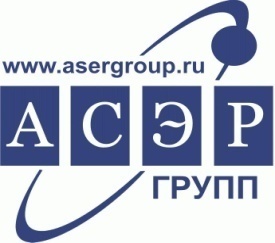 